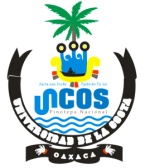 Universidad de la CostaSantiago Pinotepa Nacional O 	A 	X 	A 	C 	AREPORTE FINAL DE SERVICIO SOCIALNOMBRE DEL ALUMNO(A).A. Paterno	A. Materno	Nombre(s)CARRERA.	SEMESTRE. MATRÍCULA.                                                     TOTAL DE HORAS ACUMULADAS.PERÍODO DEL  ________	_______          AL 	_____________________________INSTITUCIÓN Y/O DEPENDENCIA.ÁREA O DEPARTAMENTO.                                                                                                                          ____________ RESPONSABLE INMEDIATO.                                                                                                                                    ____ NOMBRE DEL PROGRAMA O PROYECTO.                                                                                                             ____SE ENTREGA REPORTE FINAL CON:PortadaÍndiceObjetivos Actividades Resultados Conclusiones  Sugerencias BibliografíaFIRMA Y NOMBRE DEL ALUMNO (A)	FIRMA Y NOMBRE DEL RESPONSABLE INMEDIATO. FECHA Y SELLO                                                                                                                                      LIC. ISABEL QUINTAS ELORZA	FIRMA Y NOMBRE DEL JEFE(A) DE CARRERAFIRMA Y NOMBRE DEL DEPARTAMENTO DE SERVICIOS ESCOLARESFECHA Y SELLO